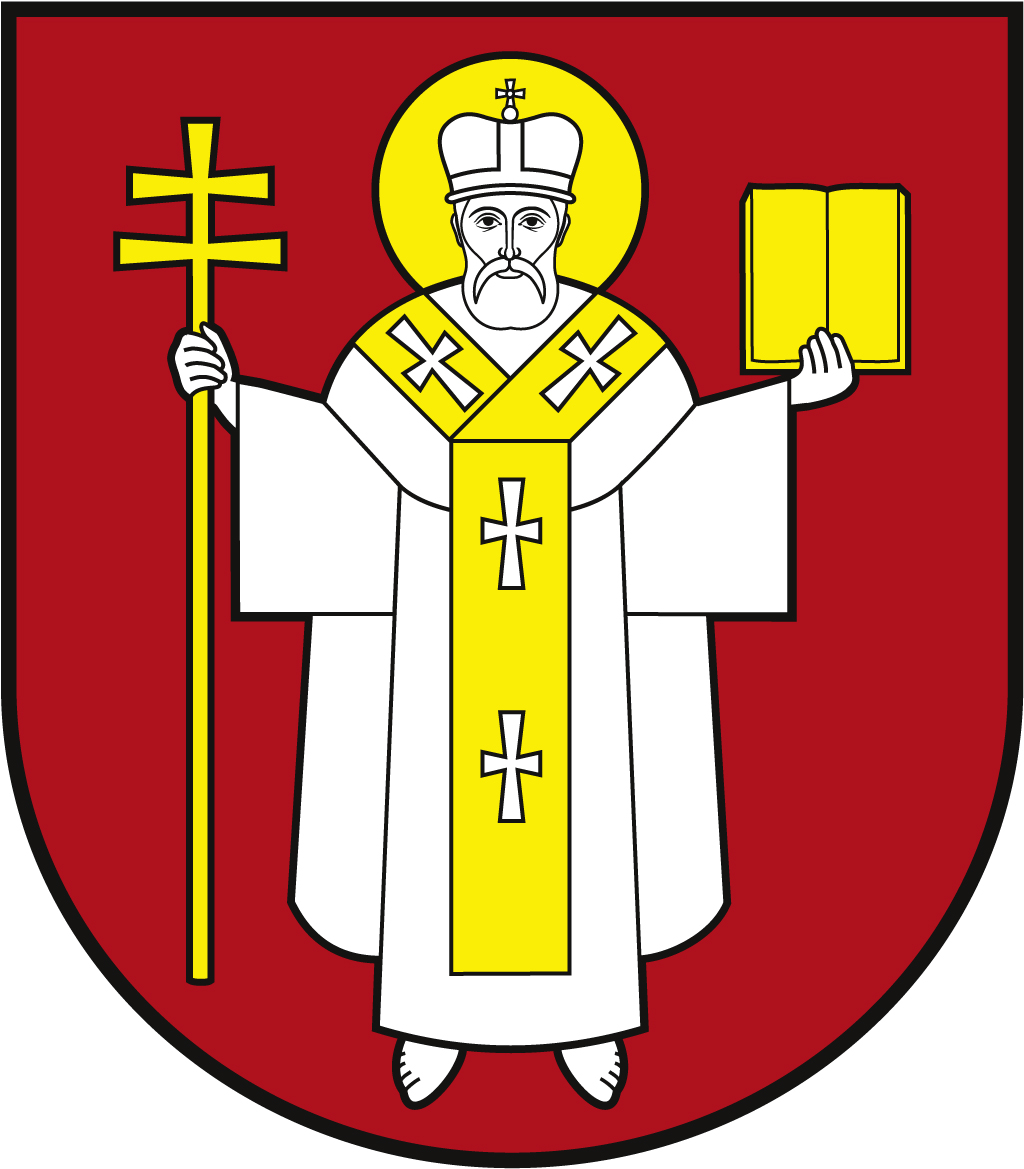 ЛУЦЬКА МІСЬКА РАДАВИКОНАВЧИЙ КОМІТЕТ ЛУЦЬКА МІСЬКА РАДАВИКОНАВЧИЙ КОМІТЕТ ЛУЦЬКА МІСЬКА РАДАВИКОНАВЧИЙ КОМІТЕТ Інформаційна карткаПризначення одноразової грошової/матеріальної допомоги особам з інвалідністю та дітям з інвалідністюІнформаційна карткаПризначення одноразової грошової/матеріальної допомоги особам з інвалідністю та дітям з інвалідністю00112ІК-79/11/50ІП1.Орган, що надає послугуОрган, що надає послугуДепартамент соціальної політики Луцької міської радиДепартамент соціальної політики Луцької міської ради2.Місце подання документів та отримання результату послугиМісце подання документів та отримання результату послуги1.Департамент «Центр надання адміністративних послуг у місті Луцьку», вул. Лесі Українки, 35, м. Луцьк, тел. (0332) 777 888http://www.lutskrada.gov.ua/ e-mail: cnap@lutskrada.gov.uaПонеділок, середа: 08.00 - 16.00Вівторок:                 09.00 - 20.00Четвер:                    09.00 - 18.00П’ятниця, субота:  08.00 — 15.002.Філія 1 департаменту ЦНАПпр-т Соборності, 18, м. Луцьк, тел. (0332) 787 771Понеділок – четвер:	08.00 – 13.00; 13.45 – 17.00П’ятниця:                  08.00 – 13.00; 13.45 – 15.453.Філія 2 департаменту ЦНАПвул. Ковельська, 53, м. Луцьк, тел. (0332) 787 772Понеділок – четвер:	08.00 – 13.00; 13.45 – 17.00П’ятниця:                  08.00 – 13.00; 13.45 – 15.454.Віддалені робочі місця департаменту ЦНАП:- с. Жидичин, вул. Данила Галицького, 12   Вівторок: 		08.30 – 13.00; 13.45 – 17.30- с. Прилуцьке, вул. Ківерцівська, 35а,   Четвер: 		08.30 – 13.00; 13.45 – 17.30- с. Боголюби, вул. 40 років Перемоги, 57   Середа: 		08.30 – 13.00; 13.45 – 17.30- с. Забороль, вул. Володимирська, 34а   Понеділок: 		08.30 – 13.00; 13.45 – 17.30- с. Княгининок, вул. Соборна, 77   Вівторок: 		08.30 – 13.00; 13.45 – 17.305.Департамент соціальної політики пр-т Волі, 4а, каб. 104,  тел. (0332) 281 000https://www.social.lutsk.ua e-mail: dsp@lutskrada.gov.uaПонеділок, четвер:  08.30 – 13.00, 13.45 - 17.00Вівторок, п’ятниця: 08.30 – 13.00Обідня перерва:       13.00 – 13.45        1.Департамент «Центр надання адміністративних послуг у місті Луцьку», вул. Лесі Українки, 35, м. Луцьк, тел. (0332) 777 888http://www.lutskrada.gov.ua/ e-mail: cnap@lutskrada.gov.uaПонеділок, середа: 08.00 - 16.00Вівторок:                 09.00 - 20.00Четвер:                    09.00 - 18.00П’ятниця, субота:  08.00 — 15.002.Філія 1 департаменту ЦНАПпр-т Соборності, 18, м. Луцьк, тел. (0332) 787 771Понеділок – четвер:	08.00 – 13.00; 13.45 – 17.00П’ятниця:                  08.00 – 13.00; 13.45 – 15.453.Філія 2 департаменту ЦНАПвул. Ковельська, 53, м. Луцьк, тел. (0332) 787 772Понеділок – четвер:	08.00 – 13.00; 13.45 – 17.00П’ятниця:                  08.00 – 13.00; 13.45 – 15.454.Віддалені робочі місця департаменту ЦНАП:- с. Жидичин, вул. Данила Галицького, 12   Вівторок: 		08.30 – 13.00; 13.45 – 17.30- с. Прилуцьке, вул. Ківерцівська, 35а,   Четвер: 		08.30 – 13.00; 13.45 – 17.30- с. Боголюби, вул. 40 років Перемоги, 57   Середа: 		08.30 – 13.00; 13.45 – 17.30- с. Забороль, вул. Володимирська, 34а   Понеділок: 		08.30 – 13.00; 13.45 – 17.30- с. Княгининок, вул. Соборна, 77   Вівторок: 		08.30 – 13.00; 13.45 – 17.305.Департамент соціальної політики пр-т Волі, 4а, каб. 104,  тел. (0332) 281 000https://www.social.lutsk.ua e-mail: dsp@lutskrada.gov.uaПонеділок, четвер:  08.30 – 13.00, 13.45 - 17.00Вівторок, п’ятниця: 08.30 – 13.00Обідня перерва:       13.00 – 13.45        3.Перелік документів, необхідних для надання послуги, та вимоги до нихПерелік документів, необхідних для надання послуги, та вимоги до них1.Заява (рекомендовано формуляр 01).2.Паспорт громадянина України (документ, що підтверджує реєстрацію місця проживання - у разі подання ID-картки).3.Паспорт громадянина України законного представника дитини з інвалідністю - для дітей з інвалідністю (документ, що підтверджує реєстрацію місця проживання - у разі подання ID-картки).4.Довідка МСЕК або заключення ЛКК - для дітей з інвалідністю, про причину інвалідності.5.Свідоцтво про народження дитини з інвалідністю.6.Довідка про присвоєння реєстраційного номера облікової картки платника податків з Державного реєстру фізичних осіб – платників податків (за необхідності).7.Пенсійне посвідчення або посвідчення отримувача державної соціальної допомоги.8.Документ, який підтверджує:- тривалу хворобу;- смерть близьких родичів;- стихійне лихо та інші особливі обставини.1.Заява (рекомендовано формуляр 01).2.Паспорт громадянина України (документ, що підтверджує реєстрацію місця проживання - у разі подання ID-картки).3.Паспорт громадянина України законного представника дитини з інвалідністю - для дітей з інвалідністю (документ, що підтверджує реєстрацію місця проживання - у разі подання ID-картки).4.Довідка МСЕК або заключення ЛКК - для дітей з інвалідністю, про причину інвалідності.5.Свідоцтво про народження дитини з інвалідністю.6.Довідка про присвоєння реєстраційного номера облікової картки платника податків з Державного реєстру фізичних осіб – платників податків (за необхідності).7.Пенсійне посвідчення або посвідчення отримувача державної соціальної допомоги.8.Документ, який підтверджує:- тривалу хворобу;- смерть близьких родичів;- стихійне лихо та інші особливі обставини.4.Оплата Оплата БезоплатноБезоплатно5.Результат послугиРезультат послуги1.Надання одноразової матеріальної допомоги.2.Письмове повідомлення про відмову у наданні послуги.1.Надання одноразової матеріальної допомоги.2.Письмове повідомлення про відмову у наданні послуги.6.Термін виконанняТермін виконання30 днів30 днів7.Спосіб отримання відповіді (результату)Спосіб отримання відповіді (результату)1.Зарахування коштів на особовий рахунок в установі банку.2.Поштою, або електронним листом за клопотанням суб’єкта звернення - в разі відмови в наданні послуги.1.Зарахування коштів на особовий рахунок в установі банку.2.Поштою, або електронним листом за клопотанням суб’єкта звернення - в разі відмови в наданні послуги.8.Законодавчо-нормативна основаЗаконодавчо-нормативна основа1.Стаття 36 Закону України «Про основи соціальної захищеності осіб з інвалідністю в Україні».2.Постанова Кабінету Міністрів України від 12.04.2017 № 256 «Деякі питання використання коштів державного бюджету для виконання заходів із соціального захисту дітей, сімей, жінок та інших найбільш вразливих категорій населення».3.Наказ Міністерства соціальної політики України від 31.08.2017 № 1381 «Про затвердження форм документів для надання одноразової матеріальної допомоги непрацюючим малозабезпеченим особам, особам з інвалідністю та дітям з інвалідністю».1.Стаття 36 Закону України «Про основи соціальної захищеності осіб з інвалідністю в Україні».2.Постанова Кабінету Міністрів України від 12.04.2017 № 256 «Деякі питання використання коштів державного бюджету для виконання заходів із соціального захисту дітей, сімей, жінок та інших найбільш вразливих категорій населення».3.Наказ Міністерства соціальної політики України від 31.08.2017 № 1381 «Про затвердження форм документів для надання одноразової матеріальної допомоги непрацюючим малозабезпеченим особам, особам з інвалідністю та дітям з інвалідністю».